Informasjonsskriv om lån av PC/Mac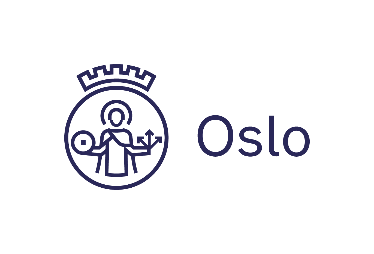 Du får utdelt PC/Mac med serienummer: […]Denne PC-en/Mac-en skal brukes av [elevens navn] til skolearbeid som en personlig PC/Mac i skoleåret […].  Skolens ordensreglement gjelder for bruk av PC-en/Mac-en.Elevens bruk av PC/MacHvis skolen har et oppbevaringssted for PC/Mac, skal jeg benytte dette.Jeg vet at PC/Mac skal behandles forsiktig, både ved bruk, transport og oppbevaring. Jeg publiserer ikke bilder eller informasjon om andre på internett, uten at de det gjelder har sagt ja til dette.Jeg vet at PC/Mac er personlig, og ikke skal gis eller lånes bort til andre.

Tap og skade Ved skade på eller tap av PC/Mac skal det umiddelbart gis beskjed til skolen. Ved skade på eller tap av utstyr, gjelder de vanlige erstatningsrettslige reglene. Det betyr at eleven/foresatt kan bli erstatningsansvarlig dersom eleven forsettlig (med vilje) eller uaktsomt (uforsiktig) ødelegger PC-en/Mac-en, jf. skadeserstatningsloven §§ 1-1 og 1-2.Skolen erstatter ikke tap av private data som er lagret/installert på PC/Mac. Av sikkerhetsmessige årsaker bør slike data også lagres andre steder.Skolens administrering av PC/MacAv sikkerhetsmessige årsaker er det kun […] skole som kan foreta installasjoner og service på PC/Mac.Egenandel og utlånets varighet[Alternativ 1] Eleven skal ikke betale egenandel for lån av PC/Mac. Utlånet gjelder frem til dato […], og PC/Mac skal returneres til […] skole senest denne datoen.[Alternativ 2, kun for VGS] Eleven skal betale kroner […] i egenandel for PC/Mac. Eleven beholder PC/Mac etter avsluttet videregående skole. Hvis opplæringen ikke fullføres vil eleven få tilbud om å kjøpe PC-en/Mac-en, jf. forskrift til opplæringslova § 19-6 tredje ledd.………………………………………………………………………………………………………………… 
Jeg har satt meg inn i innholdet i dette informasjonsskrivet om lån av PC/Mac ved [gjeldende] skole. 
Sted/dato:………………………………………………………………… Underskrift elev Jeg bekrefter at mitt barn har satt seg inn i innholdet i dette informasjonsskrivet om lån av PC/Mac ved [gjeldende] skole.………………………………………………………………… Underskrift foresatte [kun hvis eleven er under 18 år]For mer informasjon om personvern og behandling av personopplysninger se Osloskolens nettsider: aktuelt.osloskolen.no/larerik-bruk-av-laringsteknologi/informasjonssikkerhet-og-personvern/personvern 